AAHI-South Sudan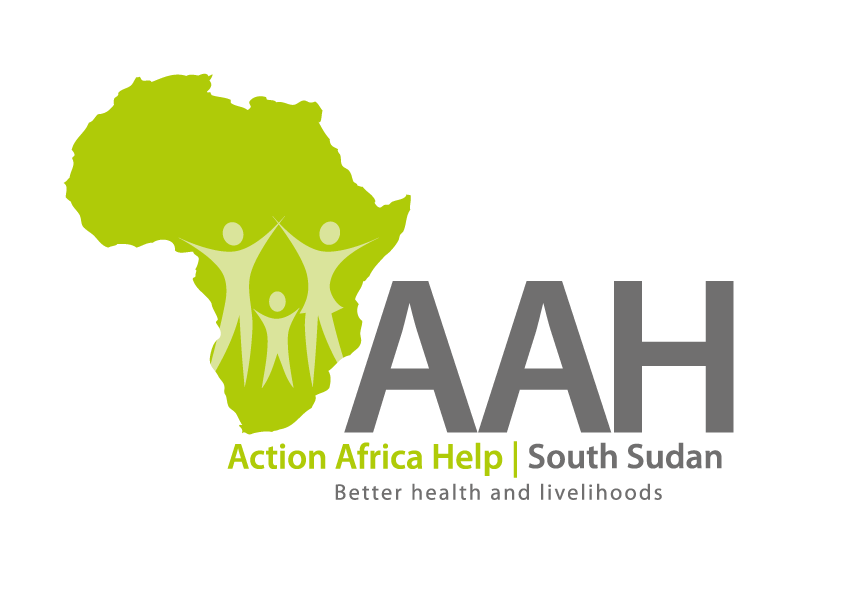 Juba Office: Hai Gabat – Opp JIT SupermarketBehind South Sudan Customs, Tel: +211 925 478 457Email: ssudan@actionafricahelp.orgWebsite: www.actionafricahelp.orgBackgroundAction Africa Help International (AAH-I) is a nongovernmental and nonprofit making Organization operating in South Sudan with a mission to support disadvantaged Communities to sustainably improve their standard of living through Community empowerment approach in partnership with stakeholders. AAH-I implements Primary Health Care, Agriculture, Humanitarian aid projects and Capacity Building.The organization is calling for quotations from reputable companies for provision of the following construction services in Jamjang.The deadline for submission is Monday the 9th May, 2022, at 12:00 pm Local Time.More information on the tender to be picked from AAHI/UNHCR Juba logistic base and AAHI Jamjang Logistics base.INVITATION TO TENDER NoDESCRIPTION1Provision of labour for fencing of police compound in JamjangMore information to be picked from AAHI/UNHCR Juba Logistics base or AAHI Jamjang Logistics base 2Provision of labour for renovation of police office in Jamjang                    “3Provision of labour for police accommodation in Pamir                   “4Provision of labour for 2 stance of VIP latrine in Jamjang police station                  “5Provision of labour for commissioner’s office renovation                 “